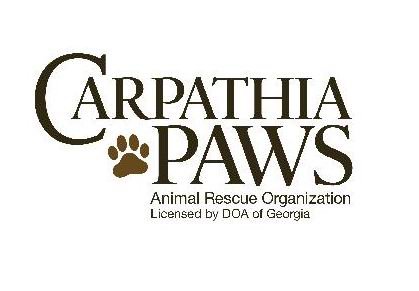 I am interested in fostering for Carpathia PawsName  __________________________________________DOB(MM/YYYY)______________________Phone H	W	C 	Address 	City	State_	Zip 	Email	Occupation 	Personal Reference	Phone 	Current Veterinarian	Phone 	ABOUT YOUR HOME AND FAMILYFor the questions below, check all answers that apply and/or supply written details.What type of home do you live in?	D Condo	D Mobile Home	D Single Family Home D Apartment	D Other  	 How long have you lived at your present address?  	Do you own or rent your home?	D Own	D Rent (If you rent, include copy of written permission from landlord to have dogs in residence.)Do you have a fenced yard?	D No	D Yes , Please describe your fencing. (height/material)Give name, gender and age of children in household:Are there any other residents in the house? If so who?ABOUT YOUR PETSDo you currently have other pets/animal companions?  D Yes  D NoAre all your pets spayed or neutered?	D Yes	D No	D SomeIf some are not neutered, why not?  	Have you ever had to give a dog away?  D Yes  D NoIf yes, list circumstances  	What type of dog breeds have you owned before?    	ABOUT FOSTERINGWhat is your age preference for a foster?  	What gender of dog do you prefer? D Male  D Female D No PreferenceI would like to foster a dog that is: D quiet D playful with people D playful with dogs D moderately active D very activeIt's okay if the dog is: D shy  D not good with cats  D not good with other dogs   D dependent on people D independent from people D untrained D somewhat untrained D not housetrained D in need of ongoing medical attentionI consider myself an: D experienced  D some experience  D novice dog owner.Where will the foster be kept during the day when you are home?  	Where will the foster be kept when you have to leave home?D Loose Inside  D Crate  D Garage  D Fenced Yard  D Loose outside D Tied Up inside D Tied Up Outside  D Outside Run D Other  	Where will the foster sleep at night?D Loose Indoors  D Crate  D Garage D Fenced Yard  D Loose Outside  D Tied Up inside  D Tied Up Outside  D Outside Run D Other  	How long are you usually gone each day?  	CP will need to conduct a home visit as part of our approval process – when would be the best time for an appointment?  D Week days D Week evenings  D WeekendsHave you ever fostered a dog before? D Yes D No How Many?	what  rescue organization(s)?I am at least eighteen (18) years of age. In volunteering for Carpathia Paws. I acknowledge that there are many risks associated with being around dogs, including though not limited to, the risks of being bitten, scratched, jumped on, knocked over, chased, tripped, infected with a disease, injured, frightened, receiving a life threatening injury, sustaining property  damages,  and  incurring liability for a dog’s action.I voluntarily assume these and all other risks both on behalf of myself, my children, my spouse, guests and others. I acknowledge CP is a Rescue Group and they cannot make any guarantees about dogs and they cannot control or prevent dogs from causing injuries or damages. Acting on behalf of my family, children, guests, heirs, personal representative and myself, I forever release and discharge CP, their members, officers, employees, directors and agents, and covenant to hold them harmless, from any and all liability, claims, damages, demands, costs, expenses, actions and causes of action including though not limited to negligence arising out of any dealings with CP and any dogs.Georgia law shall apply to interpret this agreement. I have carefully read and understand this Agreement. I acknowledge CP is relying on this agreement in accepting my offer to volunteer for any services they need me to provide. By signing below, I agree to the above.CP considers your privacy to be very important. Every effort will be made to respect a volunteer’s requests so as to not infringe on your privacy however, CP always reserves the right to contact a foster Volunteer at any time about CP business.CP reserves the right to not approve any Foster Applicant.CP has permission to use any pictures of volunteers taken at CP’s events for placement in our publications, website or other outreach materials.Applicant’s Printed Name:  	Applicant’s Signature:	Date:    	+++++++++++++++++++++++++++++++++++++++++++++++++++++++++Carpathia Paws Coordinator Notes and Questions:  	APPROVED:		DENIED:  	Mail Application to :Carpathia Paws, 1618 Airport Rd, Hinesville, GA 31313,                                        email: carpathiapaws@gmail.comNameGenderAgeNameGenderAgeNameGenderAgeNameGenderAgeSpeciesGenderAgeSpeciesGenderAge